ПАМЯТКА«Совместное творчество детей и родителей«Поделки из бросового материала по экологии»Внимание всем, мужественно пережившим эпопею с изготовлением пластилинового ежика. Поделки на экологическую тему, которые я предложу сегодня, не потребуют покупки расходных материалов. Все, что нужно, наверняка имеется дома и воспринимается как ненужный хлам, который был бы выброшен при первой возможности:картонные упаковки и коробки;пластиковая одноразовая посуда;остатки тканевых лоскутков;пластиковые бутылки из-под напитков;старые компакт-диски;крышечки разных форм и размеров.Предлагаю научиться превращать ненужный хлам в произведения искусства.Подготовка материала.Перед началом работы исходные материалы следует подготовить.Пластиковые бутылки тщательно промойте, полностью очистив от содержимого. Это требование актуально и для одноразовой посуды.Картонные упаковочные пакеты должны быть чистыми и просушенными. Особенно это касается коробок из-под молочных продуктов. Если следы продукта останутся, у поделки со временем появится неприятный запах.Яичные лотки следует обработать спиртовым раствором, распыляя его пульверизатором. После просушивания упаковка будет готова к использованию.Детские поделки из одноразовой посудыПосле недавней вечеринки остались пластиковые и бумажные тарелки? За рекордно короткое время из них можно соорудить своими руками оригинальные поделки для детского сада.Рыбное царствоПонадобятся только ножницы, клей и краски. С помощью этих приспособлений обычные одноразовые тарелки превратятся в красивых рыбок. Из одной тарелки вырезаются плавники и хвост (форма и размер на ваш вкус), прикрепляются к другой тарелке, которая послужит телом рыбы. На месте рта можно сделать треугольный надрез. Тело рыбки украсьте по желанию, нарисуйте рот и глаза.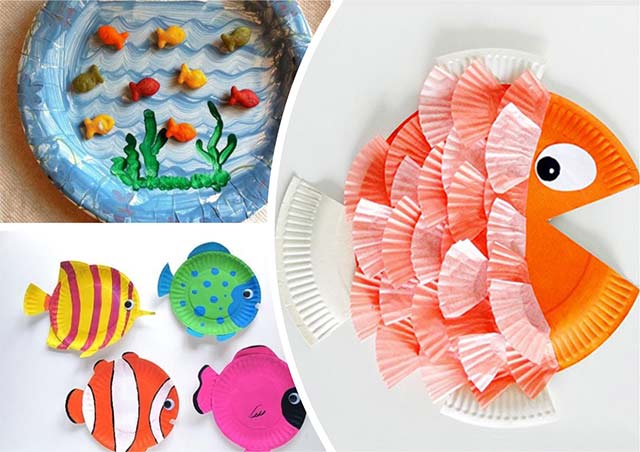 Панно «Птичье гнездышко»За основу будущего панно возьмите одноразовую бумажную тарелку большого диаметра. Фигурку птички можно вырезать из остатков фетра. В качестве наполнения гнезда используйте природный материал: тоненькие веточки, кусочки древесной коры. Яйцами послужат ватные диски. Все компоненты гнезда закрепите в нижней части тарелки с помощью клея. Верх раскрасьте голубым цветом, имитируя небо.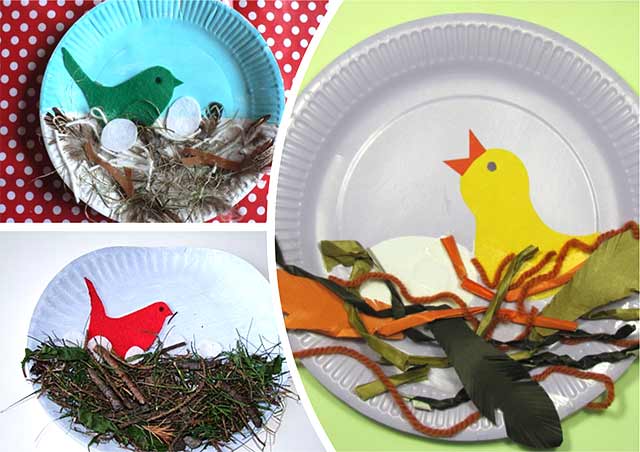 Новая жизнь яичной упаковки: мир насекомыхКартонная упаковка, оставшаяся от яиц – благодатный поделочный материал. Она легко подвергается разным манипуляциям: разрезанию, окраске, проделыванию отверстий.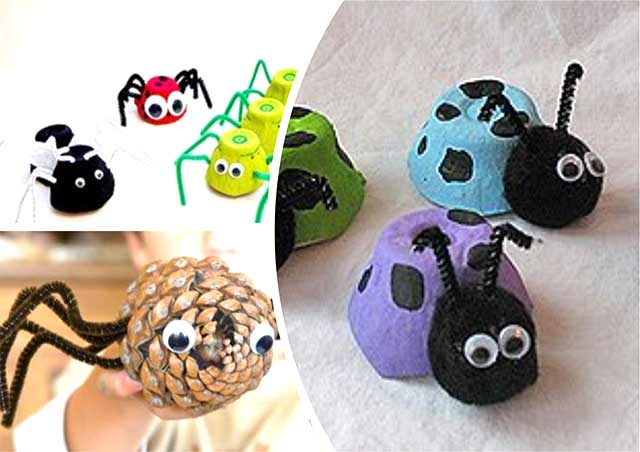 Из этого непримечательного бросового материала легко изготовить своими руками для детского сада разнообразных гусениц и паучков.Нужно вырезать из целой упаковки нужное количество сегментов и раскрасить их.Когда заготовки просохнут, приклейте глазки, изготовленные из цветной бумаги или подручного материала.Лапки насекомых сделайте из проволоки (лучше, если она будет цветной). Вставьте проволоку в соответствующие места: картонная заготовка легко протыкается.Дерево в банке «Берегите лес!»Я не могла не предложить изготовить эту поделку: она как нельзя лучше передает экологическую тему и символизирует проблему охраны лесов.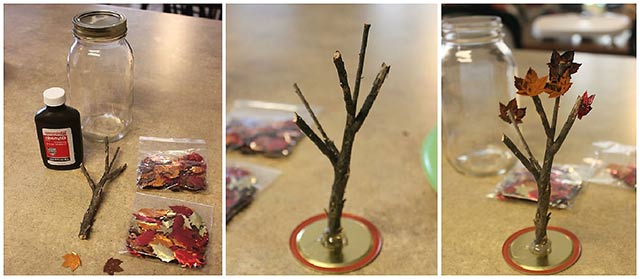 Приготовьте стеклянную банку с завинчивающейся крышкой и небольшую веточку подходящей формы.Понадобятся разноцветные листочки: лучше, если они будут искусственными. При использовании натурального материала заранее замочите листья в глицерине и дайте им просохнуть.Приклейте ветку к крышке, воспользовавшись клеевым пистолетом. На ветке прикрепите клеем несколько листиков.В банку поместите глицерин и разбавьте его водой.Аккуратно погрузите дерево в банку с раствором, засыпьте оставшиеся листья (они будут красиво плавать в банке). Закрутите крышку как можно крепче. Для подстраховки ее можно предварительно промазать клеем.